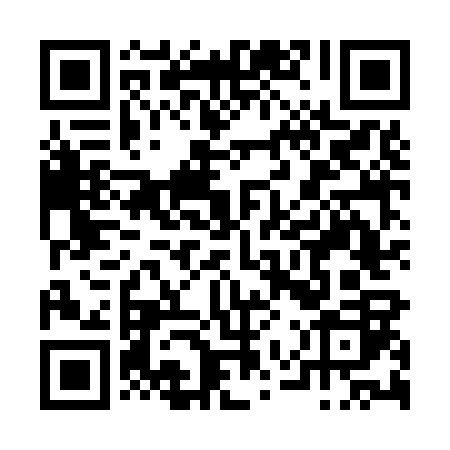 Ramadan times for Barqueiros, PortugalMon 11 Mar 2024 - Wed 10 Apr 2024High Latitude Method: Angle Based RulePrayer Calculation Method: Muslim World LeagueAsar Calculation Method: HanafiPrayer times provided by https://www.salahtimes.comDateDayFajrSuhurSunriseDhuhrAsrIftarMaghribIsha11Mon5:215:216:5312:454:516:376:378:0412Tue5:195:196:5112:454:526:396:398:0513Wed5:175:176:4912:444:536:406:408:0714Thu5:155:156:4812:444:546:416:418:0815Fri5:145:146:4612:444:556:426:428:0916Sat5:125:126:4412:434:566:436:438:1017Sun5:105:106:4312:434:566:446:448:1118Mon5:085:086:4112:434:576:456:458:1319Tue5:075:076:3912:434:586:466:468:1420Wed5:055:056:3812:424:596:486:488:1521Thu5:035:036:3612:425:006:496:498:1622Fri5:015:016:3412:425:016:506:508:1823Sat4:594:596:3312:415:016:516:518:1924Sun4:574:576:3112:415:026:526:528:2025Mon4:554:556:2912:415:036:536:538:2126Tue4:544:546:2712:405:046:546:548:2327Wed4:524:526:2612:405:056:556:558:2428Thu4:504:506:2412:405:056:566:568:2529Fri4:484:486:2212:405:066:576:578:2630Sat4:464:466:2112:395:076:586:588:2831Sun5:445:447:191:396:088:008:009:291Mon5:425:427:171:396:088:018:019:302Tue5:405:407:161:386:098:028:029:323Wed5:385:387:141:386:108:038:039:334Thu5:365:367:121:386:118:048:049:345Fri5:345:347:111:376:118:058:059:366Sat5:325:327:091:376:128:068:069:377Sun5:305:307:071:376:138:078:079:388Mon5:285:287:061:376:138:088:089:409Tue5:275:277:041:366:148:098:099:4110Wed5:255:257:031:366:158:108:109:42